Islamabad institute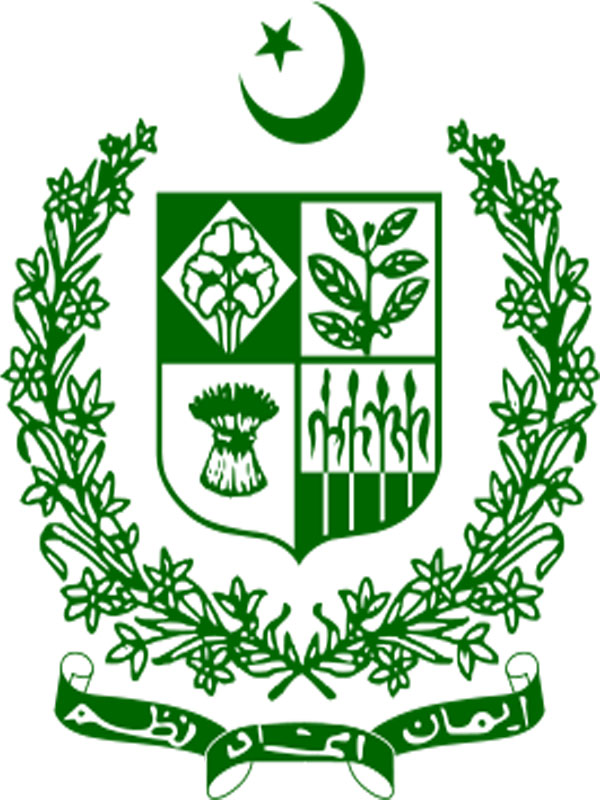 Of ultrasound training & education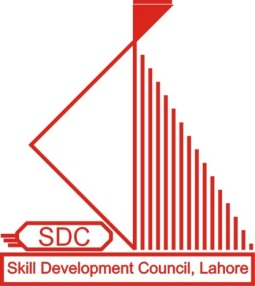 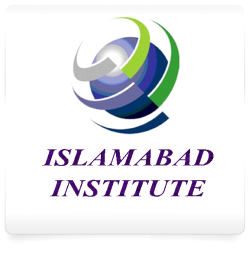 National Training Board (NTB)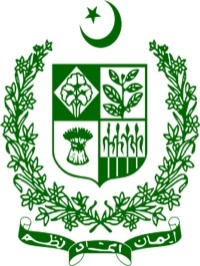 Labour & Manpower DivisionGovernment of PAKISTANADMISSION FORMPRINCIPAL SIGNATUREWITH OFFICIAL STAMP						STUDENT SIGNATUREIslamabad Campus: 2nd Floor, Atta Muhammad Plaza, Near Ali Trust College, Opposite to Rawal Hospital Contact: 051-5390421  			 Lehtraar Road, Khana, ISLAMABAD	Email: Islamabad instituteOf ultrasound training & educationNATIONAL TRAINING BOARD (NTB)Labour & Manpower DivisionGovernment of PakistanUNDERTAKINGI, ___________________________ S/O/D/O ______________________________ solemnly declare that I am a student of _________________ and got admission in the course of __________________ and will abide the rules and regulations as given below:That I will abide Code of Ethics of the College/Institute/SDC.That I understand that Skill Development Council, Punjab, Lahore is the training assessment and certifications issuing authority and all the training activities are the responsibility of college/institute. Therefore, I will not in any case approach SDC, Punjab, Lahore or National Training Board, Ministry of Labor, Manpower and Overseas Pakistanis officials directly or indirectly.That the Certificate/Diploma issued by the SDC, Punjab, Lahore does not have any guarantee of my job anywhere in Pakistan/Abroad.That I will not put any responsibility on SDC, Punjab, Lahore for the attestation of certificate/diploma from any agency in Pakistan/abroad.That I will not put any responsibility on the Institute/College as well as on Skill Development Council, Punjab, Lahore for any litigation.That I will not challenge Certificate/Diploma issued by the SDC, Punjab, Lahore in any court of law in Pakistan.During my study in the Institute/College, I will not involve myself in any type of political activities. I will not put any political and beaucratic pressure on the institute/college as well as on SDC, Punjab, Lahore.That I understand that SDC’s diploma/certificate does not have any equaliancy with any other board or agency in Pakistan.In case of violation of any of above, The College/Institute is authorized to cancel my certificate/diploma issued by SDC, Punjab, Lahore.I, _______________________ S/O/D/O _________________________ has signed this affidavit in confident. I have been told about all the consequences and losses for which I will myself responsible instead of putting the bar on the institute/college as well as Skill Development Council, Punjab, Lahore.Signature of Student								Principal SignatureWith Thumb Impression								with official stampPERSONAL INFORMATIONPERSONAL INFORMATIONPERSONAL INFORMATIONPERSONAL INFORMATIONPERSONAL INFORMATIONPERSONAL INFORMATIONPERSONAL INFORMATIONPERSONAL INFORMATIONPERSONAL INFORMATIONPERSONAL INFORMATIONPERSONAL INFORMATIONPERSONAL INFORMATIONPERSONAL INFORMATIONPERSONAL INFORMATIONPERSONAL INFORMATIONPERSONAL INFORMATIONPERSONAL INFORMATIONPERSONAL INFORMATIONPERSONAL INFORMATIONPERSONAL INFORMATIONPERSONAL INFORMATIONPERSONAL INFORMATIONPERSONAL INFORMATIONName of CandidateName of CandidatePhotoPhotoPhotoPhotoFather’s NameFather’s NamePhotoPhotoPhotoPhotoDate of BirthDate of BirthDayDayDayDayMonthMonthMonthMonthMonthMonthMonthYearYearYearYearYearYearPhotoPhotoPhotoPhotoDate of BirthDate of BirthPhotoPhotoPhotoPhotoGenderGender Male Male Male Male Male Male Male Male Female Female Female Female Female Female Female Female FemalePhotoPhotoPhotoPhotoMarital StatusMarital StatusCNICCNICAddressAddressCityCityPostal CodePostal CodePostal CodePostal CodePostal CodePostal CodePostal CodePostal CodePhonePhoneMobileMobileMobileMobileMobileMobileMobileMobileEmailEmailEDUCATIONEDUCATIONEDUCATIONEDUCATIONEDUCATIONEDUCATIONEDUCATIONEDUCATIONEDUCATIONEDUCATIONEDUCATIONEDUCATIONEDUCATIONEDUCATIONEDUCATIONEDUCATIONEDUCATIONEDUCATIONEDUCATIONEDUCATIONEDUCATIONEDUCATIONEDUCATIONYear of PassingDegreeDegreeDegreeDegreeDegreeDegreeDegreeSubjectSubjectSubjectSubjectSubjectSubjectSubjectSubjectBoard/UniversityBoard/UniversityBoard/UniversityBoard/UniversityBoard/UniversityBoard/UniversityBoard/UniversityCOURSE DETAILCOURSE DETAILCOURSE DETAILCOURSE DETAILCOURSE DETAILCOURSE DETAILCOURSE DETAILCOURSE DETAILCOURSE DETAILCOURSE DETAILCOURSE DETAILCOURSE DETAILCOURSE DETAILCOURSE DETAILCOURSE DETAILCOURSE DETAILCOURSE DETAILCOURSE DETAILCOURSE DETAILCOURSE DETAILCOURSE DETAILCOURSE DETAILCOURSE DETAILCourse TitleCourse TitleDurationDuration 3 Months 3 Months 3 Months 3 Months 3 Months 3 Months 3 Months 6 Months 6 Months 6 Months 6 Months 6 Months 6 Months 6 Months 6 Months 1 Year 1 Year 1 Year 1 Year 1 Year 1 YearSessionSessionInstitute NameInstitute Name I HEREBY DECLARE THAT THE ABOVE INFORMATION IS BEST OF MY KNOWLEDGE I HEREBY DECLARE THAT THE ABOVE INFORMATION IS BEST OF MY KNOWLEDGE I HEREBY DECLARE THAT THE ABOVE INFORMATION IS BEST OF MY KNOWLEDGE I HEREBY DECLARE THAT THE ABOVE INFORMATION IS BEST OF MY KNOWLEDGE I HEREBY DECLARE THAT THE ABOVE INFORMATION IS BEST OF MY KNOWLEDGE I HEREBY DECLARE THAT THE ABOVE INFORMATION IS BEST OF MY KNOWLEDGE I HEREBY DECLARE THAT THE ABOVE INFORMATION IS BEST OF MY KNOWLEDGE I HEREBY DECLARE THAT THE ABOVE INFORMATION IS BEST OF MY KNOWLEDGE I HEREBY DECLARE THAT THE ABOVE INFORMATION IS BEST OF MY KNOWLEDGE I HEREBY DECLARE THAT THE ABOVE INFORMATION IS BEST OF MY KNOWLEDGE I HEREBY DECLARE THAT THE ABOVE INFORMATION IS BEST OF MY KNOWLEDGE I HEREBY DECLARE THAT THE ABOVE INFORMATION IS BEST OF MY KNOWLEDGE I HEREBY DECLARE THAT THE ABOVE INFORMATION IS BEST OF MY KNOWLEDGE I HEREBY DECLARE THAT THE ABOVE INFORMATION IS BEST OF MY KNOWLEDGE I HEREBY DECLARE THAT THE ABOVE INFORMATION IS BEST OF MY KNOWLEDGE I HEREBY DECLARE THAT THE ABOVE INFORMATION IS BEST OF MY KNOWLEDGE I HEREBY DECLARE THAT THE ABOVE INFORMATION IS BEST OF MY KNOWLEDGE I HEREBY DECLARE THAT THE ABOVE INFORMATION IS BEST OF MY KNOWLEDGE I HEREBY DECLARE THAT THE ABOVE INFORMATION IS BEST OF MY KNOWLEDGE I HEREBY DECLARE THAT THE ABOVE INFORMATION IS BEST OF MY KNOWLEDGE I HEREBY DECLARE THAT THE ABOVE INFORMATION IS BEST OF MY KNOWLEDGE I HEREBY DECLARE THAT THE ABOVE INFORMATION IS BEST OF MY KNOWLEDGE I HEREBY DECLARE THAT THE ABOVE INFORMATION IS BEST OF MY KNOWLEDGEFOR OFFICE USE ONLYFOR OFFICE USE ONLYFOR OFFICE USE ONLYFOR OFFICE USE ONLYReg. No.Roll No.Date of RegistrationCompletion Date